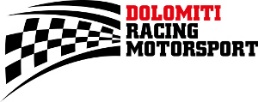 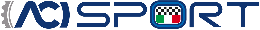 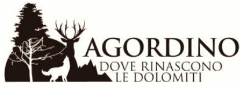 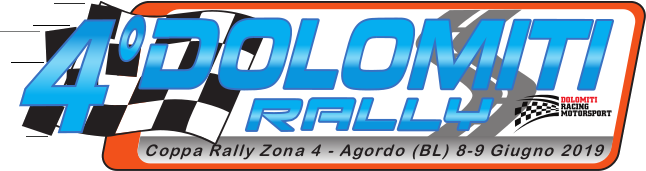 ISCRIZIONI: Apertura Venerdì 10.05.2019 - Chiusura Venerdì 31.05.2019 h 20:00(*) CAMPI OBBLIGATORI PER CONSENTIRE IL CORRETTO INSERIMENTO NEL PORTALE ACI SPORT (ADEMPIMENTO OBBLIGATORIO PRIMA DELLA MANIFESTAZIONE)Dichiarazione del concorrente e dei conduttori.Il concorrente ed i componenti dell’equipaggio, sia individualmente che in comune, dichiarano ed accettano, per se stessi, i componenti dell’equipaggio e per tutte le persone che per loro operano durante il 4. Dolomiti Rally, quanto segue:di conoscere il Codice Sportivo Internazionale, il Regolamento Sportivo Nazionale e le sue Appendici, il Regolamento di Settore e il Regolamento Particolare di Gara, di accettarli senza riserve e di uniformarsi a tutte le prescrizioni in esse contenute.di essere a conoscenza che il sistema tracking è un mezzo ausiliario alla sicurezza anche se non garantisce la copertura totale del percorso.di sollevare da ogni responsabilità la FIA, l’ACI Sport, la ASD Dolomiti Racing Motorsport e tutti i loro ufficiali di gara, collaboratori, rappresentanti ed assistenti, l’Ente proprietario delle strade percorse, da ogni responsabilità circa eventuali danni occorsi ad esso concorrente, suoi conduttori, suoi dipendenti o cose oppure prodotti o causati a terzi o cose da esso concorrente, suoi conduttori e suoi dipendenti. INFORMATIVA PRIVACYSecondo quanto disposto dall’art. 13 del Regolamento UE 679/2016 si informa che il responsabile del trattamento è la ASD Dolomiti Racing Motorsport con sede in Via degli Alpini 10 Voltago Agordino (BL). I dati raccolti verranno trattati sia con mezzi analogici che digitali e verranno utilizzati solo per la gestione della manifestazione per cui sono stati forniti. Il soggetto interessato può far valere i diritti previsti dal Regolamento. Si autorizza al trattamento dei dati personali forniti per le finalità e nelle modalità sopra indicate.CONCORRENTE1. CONDUTTORE1. CONDUTTORE2. CONDUTTORE2. CONDUTTORECognomeNomeCodice FiscaleLuogo e Data NascitaNazionalitàLicenza ACI Sport  (*)TipoTipoTessera ACI ScadenzaScadenzaPatenteScadenzaScadenzaCertificato Medico Scadenza    Scadenza    Scadenza  Scadenza  Telefono – CellulareE-MailPREPARATORELicenza n. 	(obbligatoria)NOLEGGIATORELicenza n. 	(obbligatoria)SCUDERIALicenza n.	(*) (obbligatoria)VETTURAVETTURAGruppoClassePassaporto n.  (*)Fiches n.MarcaModelloCilindrata – cm3Anno FabbricazioneTelaioTargaFirma CONCORRENTEFirma 1. CONDUTTOREFirma 2. CONDUTTOREFirma CONCORRENTEFirma 1. CONDUTTOREFirma 2. CONDUTTORETASSA DI ISCRIZIONE  (Iva compresa)Concorrenti Persone FisicheConcorrenti Persone FisicheEquipaggi under 23(entrambi conduttori nati dopo il 31.12.1995)Racing Start - R1A - R1 A Naz€ 427,00(350,00 + IVA22%)€ 427,00(350,00 + IVA22%)€ 256,20(210,00 + IVA 22%)N0 – Prod S0 – N1 – Prod S1 – N2 – Prod S2 – A0 (K0) – Prod E0 – A5 (K9) – Prod E5 – A6 – Prod E6 – K10 – R1B – R1 B Naz. – R1 C Naz. – R1 T Naz.Racing Start Plus€ 475,80(390,00+IVA 22%)€ 475,80(390,00+IVA 22%)€ 280,60(230,00+IVA 22%)N3 – Prod S3 - A7 – Prod E7 – Super 1600 – R3C – R3T – R3D – R2B – R2C€ 555,10(455,00+IVA 22%)€ 555,10(455,00+IVA 22%)€ 323,30(265,00+IVA 22%)A8 – Prod E8 – K11 – N4 – Prod S4 – R4 – Super 2000 (2.0 atmosferico - 1.6 turbo) – RGT€ 634,40(520,00+IVA 22%)€ 634,40(520,00+IVA 22%)€ 439,20(360,00+IVA 22%)R5€ 793,00(650,00+IVA 22%)€ 793,00(650,00+IVA 22%)€ 439,20(360,00+IVA 22%)Concorrenti Persone Giuridiche: Tutte le tasse di iscrizione sopra indicate vanno maggiorate del 20%Concorrenti Persone Giuridiche: Tutte le tasse di iscrizione sopra indicate vanno maggiorate del 20%Concorrenti Persone Giuridiche: Tutte le tasse di iscrizione sopra indicate vanno maggiorate del 20%Concorrenti Persone Giuridiche: Tutte le tasse di iscrizione sopra indicate vanno maggiorate del 20%SHAKEDOWN (oltre la tassa di iscrizione)SI         NO€ 146,40(120,00+IVA 22%)€ 146,40(120,00+IVA 22%)La domanda di iscrizione dovrà essere spedita tramite e-mail a iscrizioni@dolomitiracingmotorsport.itaccompagnata dalla relativa tassa di iscrizione, che potrà essere versata attraverso:Assegno Bancario Non trasferibile intestato a ASD DOLOMITI RACING MOTORSPORTBonifico Bancario sul c.c. IBAN   IT 40 M 08140 61310 000012059421 Banca Cassa Rurale Val di Fassa – Filiale di Bribano-Sedico (BL) – intestato a DOLOMITI RACING MOTORSPORT ASD Riportare nella causale di versamento i COGNOMI dei componenti dell’equipaggio(allegare copia del versamento e portare l’originale alle Verifiche Ante Gara).Non verranno accettate iscrizioni che non siano corredate dalla relativa tassa di iscrizioneLa domanda di iscrizione dovrà essere spedita tramite e-mail a iscrizioni@dolomitiracingmotorsport.itaccompagnata dalla relativa tassa di iscrizione, che potrà essere versata attraverso:Assegno Bancario Non trasferibile intestato a ASD DOLOMITI RACING MOTORSPORTBonifico Bancario sul c.c. IBAN   IT 40 M 08140 61310 000012059421 Banca Cassa Rurale Val di Fassa – Filiale di Bribano-Sedico (BL) – intestato a DOLOMITI RACING MOTORSPORT ASD Riportare nella causale di versamento i COGNOMI dei componenti dell’equipaggio(allegare copia del versamento e portare l’originale alle Verifiche Ante Gara).Non verranno accettate iscrizioni che non siano corredate dalla relativa tassa di iscrizioneLa domanda di iscrizione dovrà essere spedita tramite e-mail a iscrizioni@dolomitiracingmotorsport.itaccompagnata dalla relativa tassa di iscrizione, che potrà essere versata attraverso:Assegno Bancario Non trasferibile intestato a ASD DOLOMITI RACING MOTORSPORTBonifico Bancario sul c.c. IBAN   IT 40 M 08140 61310 000012059421 Banca Cassa Rurale Val di Fassa – Filiale di Bribano-Sedico (BL) – intestato a DOLOMITI RACING MOTORSPORT ASD Riportare nella causale di versamento i COGNOMI dei componenti dell’equipaggio(allegare copia del versamento e portare l’originale alle Verifiche Ante Gara).Non verranno accettate iscrizioni che non siano corredate dalla relativa tassa di iscrizioneLa domanda di iscrizione dovrà essere spedita tramite e-mail a iscrizioni@dolomitiracingmotorsport.itaccompagnata dalla relativa tassa di iscrizione, che potrà essere versata attraverso:Assegno Bancario Non trasferibile intestato a ASD DOLOMITI RACING MOTORSPORTBonifico Bancario sul c.c. IBAN   IT 40 M 08140 61310 000012059421 Banca Cassa Rurale Val di Fassa – Filiale di Bribano-Sedico (BL) – intestato a DOLOMITI RACING MOTORSPORT ASD Riportare nella causale di versamento i COGNOMI dei componenti dell’equipaggio(allegare copia del versamento e portare l’originale alle Verifiche Ante Gara).Non verranno accettate iscrizioni che non siano corredate dalla relativa tassa di iscrizioneFATTURA – Dati per emissioneFATTURA – Dati per emissioneFATTURA – Dati per emissioneFATTURA – Dati per emissioneFATTURA – Dati per emissioneFATTURA – Dati per emissioneDenominazione P.IVAIndirizzoPECCodice UnivocoCodice UnivocoCodice UnivocoE-Mail TelefonoTelefonoNel caso di omessa dichiarazione la fattura verrà intestata al concorrente che iscrive la vetturaNel caso di omessa dichiarazione la fattura verrà intestata al concorrente che iscrive la vetturaNel caso di omessa dichiarazione la fattura verrà intestata al concorrente che iscrive la vetturaNel caso di omessa dichiarazione la fattura verrà intestata al concorrente che iscrive la vetturaNel caso di omessa dichiarazione la fattura verrà intestata al concorrente che iscrive la vetturaNel caso di omessa dichiarazione la fattura verrà intestata al concorrente che iscrive la vettura